INFORMACIÓN SOBRE EL CONVENIO 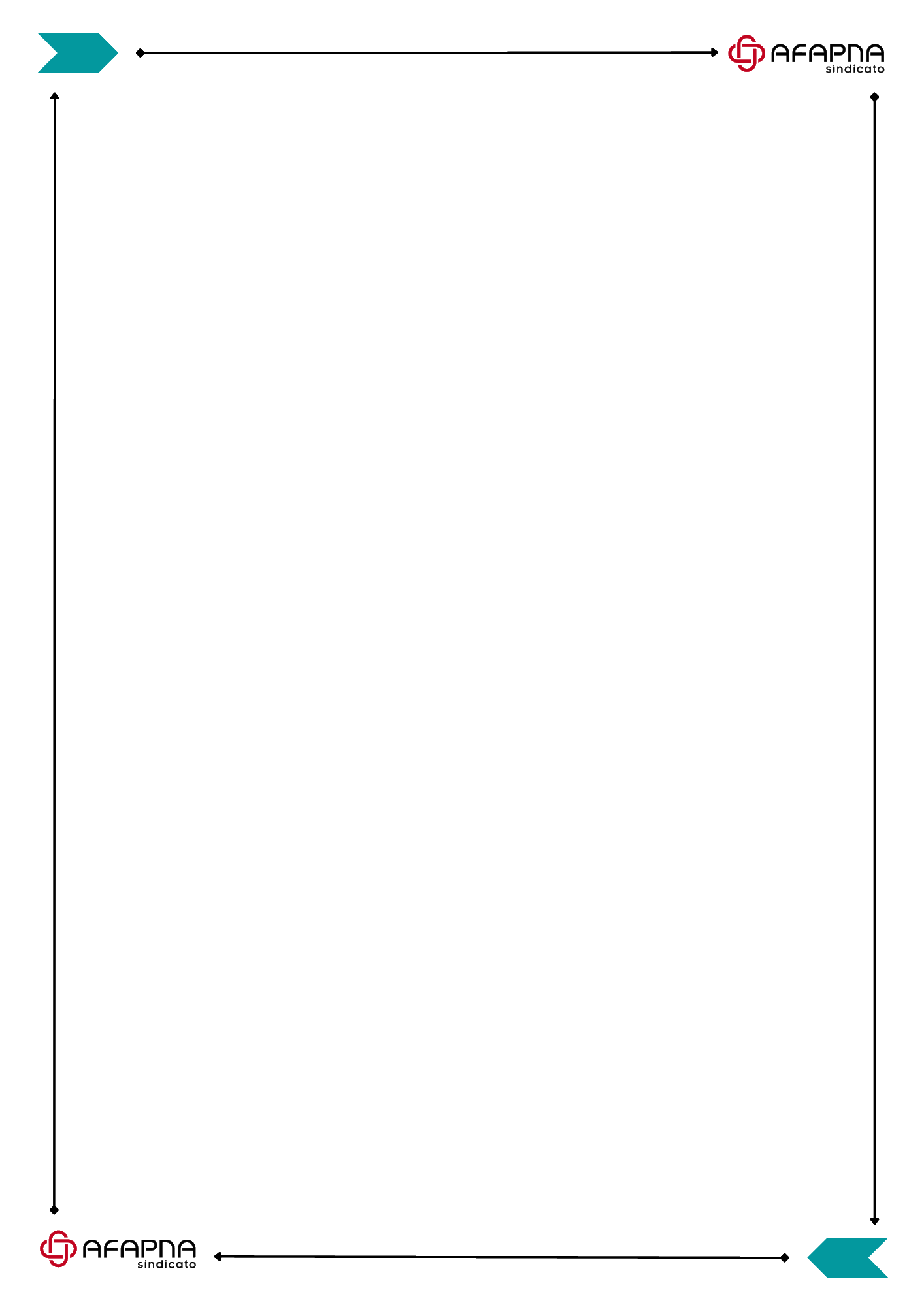 -Posibles convalidaciones: a) 60 créditos por el título de Grado Superior de FP.b) 36 créditos por experiencia profesional y títulos propios.c) Por un segundo ciclo formativo de grado superior se podrían obtener más convalidaciones.d) Las prácticas, en ciertos casos, se pueden reconocer por las realizadas en FP.e) La universidad realiza un estudio gratuito de reconocimiento de créditos y sin compromiso alguno.f) Si en las asignaturas convalidades figura la calificación, se mantiene. En caso contrario, en la convalidación figurará “apto”.g) El TFG no se convalida.- Los estudios se organizan por trimestres. a) Se podría comenzar en marzo 2023. No obstante, te podrías incorporar en cualquier momento.b) Los trimestres comienzan en: septiembre, enero y marzo.- Evaluación: puedes elegir en cada una de las asignaturas uno de estos dos tipos de evaluación:a) Continua: trabajos variados con una validez del 60% y examen un 40%.b) Final: solo un trabajo final 50% y examen 50%.Atención: a) Cada asignatura consta de 6 créditos. Un crédito oscila entre 25 y 30 horas de trabajo.b) Si apruebas el trabajo y suspendes el examen, te guardan la calificación aprobada. En caso inverso, no.c) Puedes cursar un máximo de 90 créditos por trimestre.d) Debes obtener un mínimo de un 4 en cada una de las partes (trabajo y examen), y la media debe ser igual o superior al 5 para poder aprobar la asignatura.e) Para poder titular debes tener un B1 en alguno de los idiomas reconocidos por el MCERL. En caso de no tenerlo, la propia universidad tiene exámenes propios online. Se recomienda matricularse al principio.f) Todos los exámenes son presenciales en Pamplona.g) Los exámenes son una fecha única.h) Los exámenes habitualmente se realizan los viernes por la tarde, sábados y domingos.i) Hay una convocatoria extraordinaria en julio. -Precios: a) Dependerán del grado que elijas. Aproximadamente es una media de 64 euros por crédito (todo incluido).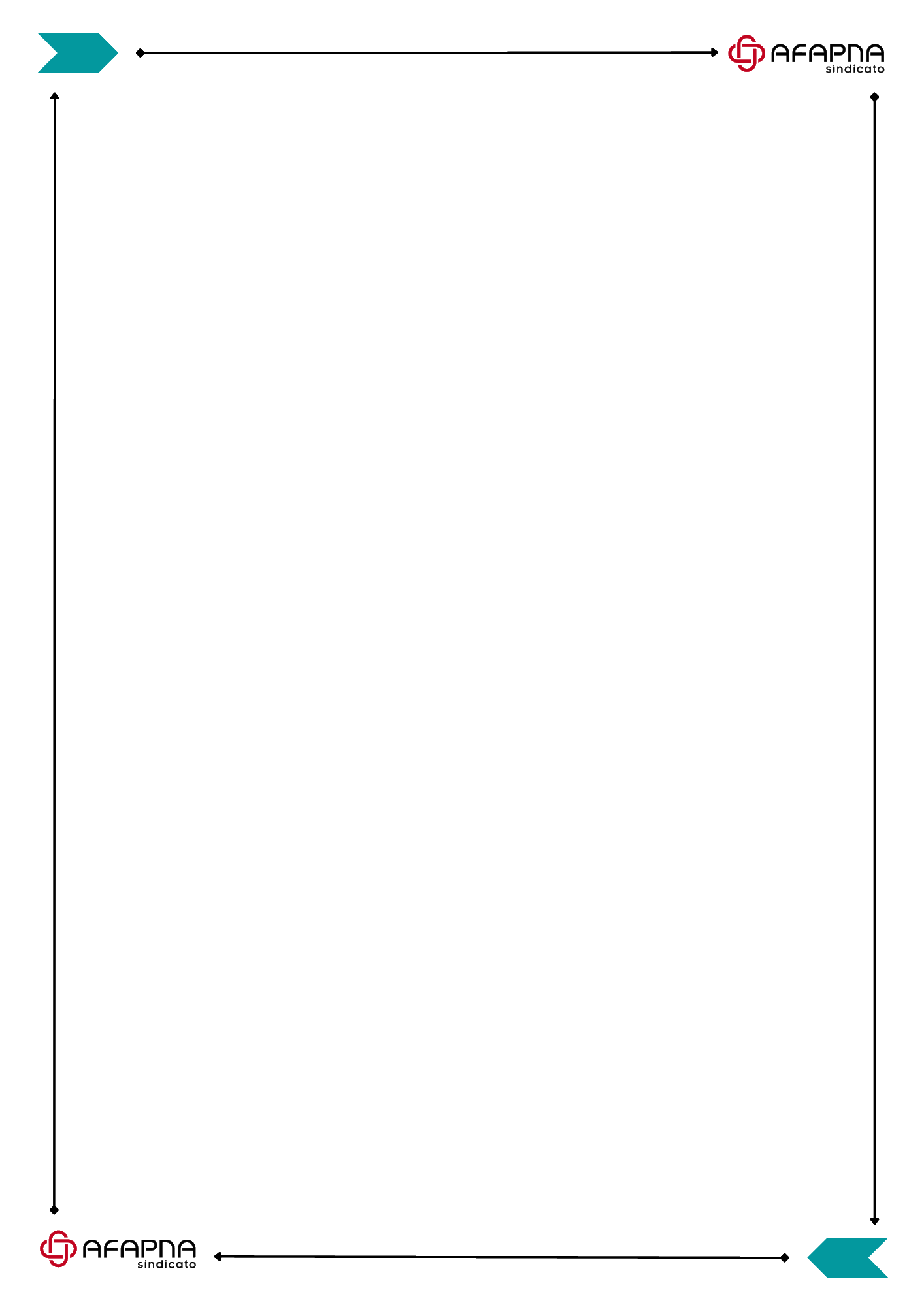 b) Los afiliados/as a AFAPNA tienen un descuento del 20%.c) Por pronto pago hay un descuento adicional del 5%.SIMULACIÓN DE PLAN DE PLAN ESTUDIOS:Si te matriculas en marzo y te han reconocido los 60 créditos por Real Decreto, y los 36 por experiencia profesional y títulos propios….De marzo a junio del 2023: 18 créditosDe septiembre a diciembre del 2023: 18 créditosDe enero a marzo del 2024. 18 créditosDe marzo a junio del 2024: 18 créditosDe septiembre a diciembre del 2024: 18 créditosDe enero a marzo del 2025: 18 créditosDe marzo a junio del 2025: 18 créditosDe septiembre a diciembre del 2025: 18 créditos.Es decir, para el 19 de enero de 2026, si apruebas todo (nos falta por confirmar si con una asignatura suspensa se podría titular) tendrías finalizado el grado universitario.SI NECESITAS MÁS INFORMACIÓN, PONTE EN CONTACTO CON NOSOTROS/AS:TELÉFONO: 948220368E-MAIL: educacion@afapna.com